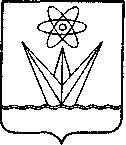  СОВЕТ ДЕПУТАТОВЗАКРЫТОГО АДМИНИСТРАТИВНО-ТЕРРИТОРИАЛЬНОГО ОБРАЗОВАНИЯ ГОРОДА ЗЕЛЕНОГОРСКА КРАСНОЯРСКОГО КРАЯРЕШЕНИЕ30.04.2015                             г. Зеленогорск                                 № 10-53рОб утверждении Положения об оплатетруда депутатов, выборных должностныхлиц местного самоуправления,осуществляющих свои полномочияна постоянной  основе, имуниципальных служащихНа основании Федерального закона от 06.10.2003 № 131-ФЗ «Об общих принципах организации местного самоуправления в Российской Федерации», Законов Красноярского края от 24.04.2008 № 5-1565 «Об особенностях правового регулирования муниципальной службы в Красноярском крае», от 27.12.2005 № 17-4354 «О Реестре должностей муниципальной службы», постановления Совета администрации Красноярского края от 29.12.2007                    № 512-п «О нормативах формирования расходов на оплату труда депутатов, выборных должностных лиц местного самоуправления, осуществляющих свои полномочия на постоянной основе, лиц, замещающих иные муниципальные должности, и муниципальных служащих», руководствуясь Уставом города, Совет депутатов ЗАТО  г. ЗеленогорскаРЕШИЛ:1. Утвердить Положение об оплате труда депутатов, выборных должностных лиц местного самоуправления, осуществляющих свои  полномочия на постоянной основе, и муниципальных служащих согласно приложению к настоящему решению.2. Признать утратившими силу следующие решения Совета депутатов ЗАТО г. Зеленогорска:- от 28.06.2007 № 30-339р «О внесении изменений в решение городского Совета депутатов от 26.01.06г. № 13-142р и утверждении Положения о премировании и выплате материальной помощи муниципальным служащим»;- от 24.04.2008 № 40-426р «Об утверждении Положения об оплате труда депутатов, выборных должностных лиц, осуществляющих свои полномочия на постоянной основе, и муниципальных служащих»;- от 28.05.2009 № 53-525р «О внесении изменений в решение Совета депутатов ЗАТО г. Зеленогорска от 24.04.2008г. № 40-426р «Об утверждении Положения об оплате труда депутатов, выборных должностных лиц местного самоуправления, осуществляющих свои полномочия на постоянной основе, и муниципальных служащих»;- от 25.02.2010 № 62-611р «О внесении изменений в Положение о премировании и выплате материальной помощи муниципальным служащим, утвержденное решением Совета депутатов ЗАТО г. Зеленогорска от 28.06.2007г. № 30-339р»;- от 25.02.2010 № 62-610р «О внесении изменений в решение Совета депутатов ЗАТО г. Зеленогорска от 24.04.2008г. № 40-426р «Об утверждении Положения об оплате труда депутатов, выборных должностных лиц местного самоуправления, осуществляющих свои полномочия на постоянной основе, и муниципальных служащих»;- от 25.08.2011 № 17-115р «О внесении изменений в решение Совета депутатов ЗАТО г. Зеленогорска от 24.04.2008г. № 40-426р «Об утверждении Положения об оплате труда депутатов, осуществляющих свои полномочия на постоянной основе, и муниципальных служащих»;- от 23.05.2014 № 53-306р «О внесении изменений в Положение об оплате труда депутатов, выборных должностных лиц местного самоуправления, осуществляющих свои полномочия на постоянной основе, и муниципальных служащих, утвержденное решением Совета депутатов ЗАТО г. Зеленогорска от 24.04.2008 № 40-426р».3. Настоящее решение вступает в силу в день, следующий за днем его опубликования в газете «Панорама».4. Контроль за выполнением данного решения возложить на постоянную комиссию по бюджету, экономической политике и перспективам развития города.Глава ЗАТО г. Зеленогорска						П.Е. Корчашкин  Приложение                                                                                      к решению Совета депутатов                                                                        ЗАТО г. Зеленогорска                                                                             от  30.04.2015  №  10-53рПоложениеоб оплате труда депутатов, выборных должностных лицместного самоуправления, осуществляющих своиполномочия на постоянной основе,и муниципальных служащих1. Общие положения1.1. Настоящее положение устанавливает размеры и условия оплаты труда депутатов, выборных должностных лиц местного самоуправления, осуществляющих свои полномочия на постоянной основе (далее – должностные лица местного самоуправления), и муниципальных служащих органов местного самоуправления г. Зеленогорска (далее – муниципальные служащие).1.2. Оплата труда лиц, замещающих муниципальные должности, производится в виде денежного вознаграждения и денежного поощрения, оплата труда муниципальных служащих - в виде денежного содержания. 1.3. На денежное вознаграждение, денежное поощрение, денежное содержание начисляются районный коэффициент, процентная надбавка к заработной плате за стаж работы в районах Крайнего Севера, в приравненных к ним местностях и иных местностях с особыми климатическими условиями, размер которых не может превышать размер, установленный федеральными и краевыми нормативными правовыми актами. 1.4. Оплата труда лиц, замещающих муниципальные должности, и муниципальных служащих является расходным обязательством города Зеленогорска. 2. Оплата труда должностных лиц местного самоуправления2.1. Размеры денежного вознаграждения должностных лиц местного самоуправления устанавливаются согласно приложению № 1 к настоящему положению.2.2. Дополнительно к денежному вознаграждению должностным лицам местного самоуправления выплачивается ежемесячное денежное поощрение в размере одного месячного денежного вознаграждения.2.3. Индексация (увеличение) размеров денежного вознаграждения, указанных в приложении № 1 к настоящему положению, осуществляется в размерах и в сроки, предусмотренные законом Красноярского края о краевом бюджете на очередной финансовый год и плановый период для индексации (увеличения) размеров денежного вознаграждения лиц, замещающих государственные должности Красноярского края, размеров должностных окладов по должностям государственной гражданской службы Красноярского края, на основании распоряжения Главы ЗАТО г. Зеленогорска. 3. Денежное содержание муниципальных служащих3.1. В состав денежного содержания муниципальных служащих включаются:а) должностной оклад;б) ежемесячная надбавка за классный чин;в) ежемесячная надбавка за особые условия муниципальной службы;г) ежемесячная надбавка за выслугу лет;д) ежемесячное денежное поощрение;е) ежемесячная процентная надбавка к должностному окладу за работу со сведениями, составляющими государственную тайну;ж) премии; з) единовременная выплата при предоставлении ежегодного оплачиваемого отпуска, которая не является выплатой за отработанное время;и) материальная помощь.3.2. Должностные оклады муниципальным служащим устанавливаются представителем нанимателя (работодателя) в соответствии со схемой должностных окладов согласно приложению № 2 к настоящему положению. Индексация (увеличение) размеров должностных окладов осуществляется муниципальным служащим в размерах и в сроки, предусмотренные законом Красноярского края о краевом бюджете на очередной финансовый год и плановый период для индексации (увеличения) размеров денежного вознаграждения лиц, замещающих государственные должности Красноярского края, размеров должностных окладов по должностям государственной гражданской службы Красноярского края, на основании правового акта представителя нанимателя (работодателя).3.3. Ежемесячная надбавка за классный чин устанавливается в следующих размерах:а) за классный чин 1 класса – 35 процентов от установленного должностного оклада по замещаемой муниципальным служащим должности муниципальной службы (далее – установленный должностной оклад);б) за классный чин 2 класса – 33 процента от установленного должностного оклада;в) за классный чин 3 класса – 25 процентов от установленного должностного оклада.Надбавка за классный чин выплачивается после присвоения муниципальному служащему соответствующего классного чина в порядке, установленном законодательством Красноярского края. 3.4. Ежемесячная надбавка за выслугу лет устанавливается в процентах от установленного должностного оклада и составляет:а) при стаже муниципальной службы от 1 года до 5 лет – 10 процентов;б) при стаже муниципальной службы  от 5 до 10 лет  – 15 процентов;в) при стаже муниципальной службы   от 10 до 15 лет – 20 процентов;г) при стаже муниципальной службы   свыше 15 лет   – 30 процентов.Стаж муниципальной службы, дающий право на получение ежемесячной надбавки за выслугу лет, определяется в соответствии с законодательством Российской Федерации и законодательством Красноярского края. 3.5. Ежемесячная надбавка за особые условия муниципальной службы устанавливается в процентах от установленного должностного оклада. Размеры ежемесячных надбавок за особые условия муниципальной службы, порядок и условия их установления определяются положением, утверждаемым правовым актом представителя нанимателя (работодателя) и не могут превышать следующих предельных значений размеров для соответствующих групп должностей муниципальной службы:- высшая группа – 110 процентов;- главная и ведущая группы – 90 процентов;- старшая и младшая группы– 80 процентов.3.6. Ежемесячное денежное поощрение выплачивается муниципальным служащим в порядке и размерах, устанавливаемых положением, утверждаемым правовым актом представителя нанимателя (работодателя). Размер ежемесячного денежного поощрения не может превышать 2,9 размера установленного должностного оклада.3.7. Ежемесячная процентная надбавка к должностному окладу за работу со сведениями, составляющими государственную тайну, устанавливается в зависимости от степени секретности в процентах от установленного должностного оклада, в следующих размерах:а) за работу со сведениями, имеющими степень секретности «особой важности», - 25 процентов;б) за работу со сведениями, имеющими степень секретности «совершенно секретно», - 20 процентов;в) за работу со сведениями, имеющими степень секретности «секретно», - 10 процентов.3.7.1. Дополнительно к ежемесячной процентной надбавке к должностному окладу за работу со сведениями, составляющими государственную тайну, муниципальным служащим, к должностным обязанностям которых относится обеспечение защиты сведений, составляющих государственную тайну, устанавливается ежемесячная процентная надбавка к должностному окладу за стаж службы в структурных подразделениях по защите государственной тайны в следующих размерах:а) при стаже от 1 до 5 лет – 5 процентов;б) при стаже от 5 до 10 лет – 10 процентов;в) при стаже 10 лет и выше – 15 процентов. В стаж службы муниципальных служащих в структурных подразделениях по защите государственной тайны, дающий право на получение указанной в настоящем пункте надбавки, включается время работы в структурных подразделениях по защите государственной тайны других органов местного самоуправления, органов государственной власти и организаций.3.8. Премирование муниципальных служащих производится в целях усиления их материальной заинтересованности в повышении качества выполнения возложенных задач, в профессиональном и компетентном исполнении ими должностных обязанностей, а также для повышения эффективности и качества их деятельности. 3.8.1. Муниципальным служащим при наличии фонда оплаты труда выплачиваются следующие виды премий:а) за выполнение особо важных и сложных заданий;б) за продолжительную и безупречную службу и в связи:- с юбилейной датой (50, 55, 60 или 65 лет со дня рождения);- в связи с увольнением на пенсию;в) за успешное и добросовестное исполнение своих должностных обязанностей;г) по итогам работы: за квартал, за год.3.8.2. Решение о премировании оформляется правовым актом представителя нанимателя (работодателя).3.8.3. Премии за выполнение особо важных и сложных заданий выплачиваются муниципальным служащим за своевременное и качественное исполнение заданий, за проявленную инициативу при выполнении заданий, а также самостоятельность и индивидуальный подход, обеспечивающие выполнение заданий.3.8.4. Премии, указанные в подпунктах «а» - «в» пункта 3.8.1 настоящего положения, выплачиваются в размере, не превышающем одного установленного должностного оклада с учетом установленных муниципальному служащему надбавок.3.8.5. Размеры премий по итогам работы максимальными размерами не ограничиваются.Порядок выплаты и размеры премий по итогам работы определяются правовым актом представителя нанимателя (работодателя) с учетом настоящего положения. Премирование по итогам работы производится с учетом фактически отработанного муниципальным служащим в расчетном периоде времени. 3.8.6. Не подлежат премированию муниципальные служащие:- имеющие дисциплинарные взыскания, в течение срока действия дисциплинарного взыскания;- отстраненные от замещаемой должности муниципальной службы.3.9. Муниципальным служащим один раз в год при предоставлении ежегодного оплачиваемого отпуска производится единовременная выплата, размер и порядок выплаты которой определяется положением, утверждаемым правовым актом представителя нанимателя (работодателя) и не может превышать трех установленных должностных окладов. 3.10. Муниципальным служащим в пределах фонда оплаты труда выплачивается материальная помощь. 3.10.1. Основанием для выплаты материальной помощи муниципальным служащим являются:- смерть близких родственников (родителей, детей, супругов);- бракосочетание;- рождение ребенка (детей).3.10.2. Размер материальной помощи (с учетом районного коэффициента, процентной надбавки к заработной плате за стаж работы в районах Крайнего Севера, в приравненных к ним местностях и иных местностях с особыми климатическими условиями), выплачиваемой муниципальному служащему в течение календарного года, не должен превышать пять тысяч рублей по каждому из оснований, указанных в пункте 3.10.1 настоящего положения.3.10.3. Выплата материальной помощи производится в соответствии с правовым актом представителя нанимателя (работодателя) на основании письменного заявления муниципального служащего. К заявлению прилагаются документы, удостоверяющие фактические основания для предоставления материальной помощи.Формирование фонда оплаты труда должностных лиц местного самоуправленияи муниципальных служащих4.1. Фонд оплаты труда формируется в целом по муниципальному образованию город Зеленогорск (далее – фонд оплаты труда).При расчете фонда оплаты труда учитываются средства для выплаты (в расчете на год) в размерах, определенных постановлением Совета администрации Красноярского края от 29.12.2007 № 512-п «О нормативах формирования расходов на оплату труда депутатов, выборных должностных лиц местного самоуправления, осуществляющих свои полномочия на постоянной основе, лиц, замещающих иные муниципальные должности, и муниципальных служащих» (далее - Постановление края): 4.2. Фонд оплаты труда формируется из расчета среднемесячного базового должностного оклада, принимаемого на уровне предельного размера должностного оклада по должности «главный специалист», установленного Постановлением края, и количества должностных окладов, определенных в соответствии с пунктом 4.1 настоящего положения, а также с учетом средств на выплату районного коэффициента, процентной надбавки к заработной плате за стаж работы в районах Крайнего Севера, в приравненных к ним местностях и иных местностях с особыми климатическими условиями, размер которых не может превышать размер, установленный федеральными и краевыми нормативными правовыми актами.4.3. Фонды оплаты труда органов местного самоуправления                               г. Зеленогорска устанавливаются решением о местном бюджете исходя из размера фонда оплаты труда, рассчитанного в соответствии с пунктами 4.1, 4.2 настоящего положения.4.4. Представитель нанимателя (работодателя) вправе перераспределять средства установленного фонда оплаты труда между составляющими его видами выплатами.Приложение № 1к  Положению об оплате труда  депутатов, выборных должностных лиц местного самоуправления, осуществляющих свои полномочия на постоянной основе, и муниципальных служащих                                                                                                                                                                                                                                      Денежное вознаграждение депутатов, выборных должностных лиц местного самоуправления,осуществляющих свои полномочия на постоянной основе                                                                                       Приложение № 2                                                                                                         к  Положению об оплате труда депутатов,                                                                                                         выборных должностных лиц местного                                                                                                          самоуправления, осуществляющих свои                                                                                                         полномочия на постоянной основе, и		                          			      муниципальных служащих                                                                                                                                                                                                                                      Схема должностных окладов муниципальных служащих Составляющие  фонда оплаты трудаКоличество должностных окладов, предусматриваемых при расчете размера фонда оплаты трудаДОЛЖНОСТНОЙ ОКЛАД12Ежемесячная  надбавка за классный чин 4Ежемесячная надбавка за особые условия   
муниципальной службы           8,4Ежемесячная надбавка за выслугу лет      3Ежемесячное денежное поощрение        28,1Ежемесячная процентная надбавка к должностному окладу за работу со сведениями, составляющими государственную тайну            0,2Премии           2,7Единовременная выплата при предоставлении   
ежегодного оплачиваемого отпуска и материальная     
помощь           4ИТОГО            62,4Наименование должностиРазмер денежного вознаграждения (рублей в месяц)Глава ЗАТО г. Зеленогорска29226,00Заместитель председателя Совета депутатов ЗАТО  г. Зеленогорска26299,20Наименование должностей в соответствии с Реестром должностей муниципальной службыСхема  должностных окладов         Схема  должностных окладов         Наименование должностей в соответствии с Реестром должностей муниципальной службыМини-мальные размеры (рублей)        Макси-мальные размеры (рублей)        Глава местной администрации9853,209853,20Первый заместитель главы местной администрации8400,008925,60Заместитель главы местной администрации7575,007998,00Председатель контрольно-счетного органа6370,006759,60Руководитель структурного подразделения местной администрации6370,006759,60Начальник отдела5520,00 5852,40Заместитель начальника отдела5230,005565,60Помощник руководителя представительного органа местного самоуправления4340,004617,60Инспектор 4340,004617,60Главный специалист4340,004617,60Ведущий специалист4050,004309,20Заведующий отделом5520,005852,40Главный бухгалтер4340,004617,60Системный администратор (администратор баз данных)3940,004144,80Бухгалтер3720,003915,60Специалист I категории3500,003690,00Специалист II категории2920,003070,80Секретарь руководителя2920,003070,80